1. Comunicazioni della f.i.g.c.	2841.1 NESSUNA COMUNICAZIONE	2842. Comunicazioni della lega nazionale dilettanti	2842.1 Comunicati Ufficiali L.N.D.	2842.2 Circolari Ufficiali L.N.D.	2843. COMUNICAZIONI DEL COMITATO REGIONALE LOMBARDIA	2853.2 SEGRETERIA	2853.2.2 richieste di rinvio causa Covid-19	2853.2.3 Recapiti per urgenze gare weekend 10-11 ottobre 2020	2854. Comunicazioni per l’attività del Settore Giovanile Scolastico del C.R.L.	2864.2 Attività di Base (S.G.S.)	2864.2.2 PROGRAMMAZIONE ATTIVITA’ DI BASE CALCIO A 5 IN LOMBARDIA FASE AUTUNNALE	286TORNEI ESORDIENTI E PULCINI	286TORNEI PRIMI CALCI E PICCOLI AMICI	2865. Notizie DELLA DELEGAZIONE DI MONZA	2875.1 Variazioni	2875.2 COMPILAZIONE DISTINTA DI GIOCO	2885.3 Sezioni A.I.A. stagione sportiva 2020/2021	2885.4 RECUPERI CAUSA COVID	2885.5 ACCESSO OSSEVATORI	2885.6 RECAPITI PER URGENZE GARE WEEKEND 10-11 OTTOBRE 2020 (solo sospensioni casi Covid)	2885.7 ATTIVITA’ DI BASE	2895.8 RITIRO DOCUMENTI	2896. Notizie su Attività Agonistica	2907. Giustizia di Secondo Grado Territoriale	2997.1 Corte sportiva di appello territoriale del crl	2997.2 Tribunale Federale Territoriale del CRL	2998. Rettifiche	2998.1 RETTIFICHE	2999. Legenda	299Legenda Simboli Giustizia Sportiva	2991. Comunicazioni della f.i.g.c.1.1 NESSUNA COMUNICAZIONE2. Comunicazioni della lega nazionale dilettanti2.1 Comunicati Ufficiali L.N.D.Con il presente comunicato si pubblicano di seguito:C.U. n°109 LND riguardante ”Collegio Arbitrale presso la Lega Nazionale Dilettanti”.https://www.lnd.it/it/comunicati-e-circolari/comunicati-ufficiali/stagione-sportiva-2020-2021/6652-comunicato-ufficiale-n-109-cu-n-4-2020-collegio-arbitrale-presso-la-lnd/fileC.U. n°112 LND riguardante” Procedimento preordinato decadenza affiliazione”.https://www.lnd.it/it/comunicati-e-circolari/comunicati-ufficiali/stagione-sportiva-2020-2021/6659-comunicato-ufficiale-n-112-c-u-figc-n-107-a-procedimento-preordinato-decadenza-affiliazione/fileC.U. n°113 LND riguardante ” Iscrizioni al Registro del C.O.N.I. e posta Elettronica Certificata”.https://www.lnd.it/it/comunicati-e-circolari/comunicati-ufficiali/stagione-sportiva-2020-2021/6662-comunicato-ufficiale-n-113-iscrizioni-al-registro-coni-e-posta-elettronica-certifica/file2.2 Circolari Ufficiali L.N.D.Con il presente comunicato si pubblicano di seguito:CIRCOLARE LND n° 23 riguardo “Trasmissione in diretta delle gare dei Campionati Dilettantistici attraverso i canali social ufficiali delle società associate alla L.N.D.”.https://www.lnd.it/it/comunicati-e-circolari/circolari/stagione-sportiva-2020-2021/6653-circolare-n-23-trasmissione-in-diretta-delle-gare-dei-campionati-dilettantistici-attraverso-i-canali-social-ufficiali-delle-societa-associate-alla-lega-nazionale-dilettanti/fileCIRCOLARE LND n° 24 riguardo “A Coverciano con il Museo del Calcio”.https://www.lnd.it/it/comunicati-e-circolari/circolari/stagione-sportiva-2020-2021/6663-circolare-n-24-a-coverciano-con-il-museo-del-calcio/file3. COMUNICAZIONI DEL COMITATO REGIONALE LOMBARDIA3.2 SEGRETERIA3.2.2 richieste di rinvio causa Covid-19Le società che intendano chiedere il rinvio delle gare per casi di COVID-19 fra i propri tesserati, devono inviare richiesta scritta firmata dal Presidente o da Delegato alla firma della società. Inoltre, qualora in possesso, allegare alla richiesta stessa la relativa certificazione medica.3.2.3 Recapiti per urgenze gare weekend 10-11 ottobre 2020Si comunica alle società che per urgenze relative ad eventuali richieste di rinvio causa COVID19 delle gare in programma sabato 10 e domenica 11 ottobre 2020 è necessario rivolgersi all’Ufficio Programmazione Gare entro le ore 15.30 di venerdì 9 ottobre e che, a partire dalle ore 15.30 di venerdì 9 ottobre e sino a domenica 11 ottobre, sono disponibili, oltre ai consiglieri del C.R.L. di riferimento per ogni provincia, i seguenti contatti telefonici:Vice Presidente Vicario Marco Grassini 333 3220064Vice Presidente Paola Rasori 347 4406339Consigliere Mario Teti 335 6754146Consigliere Giorgio Arioli 348 0759234N.B. Si comunica inoltre che il servizio mail crlrisponde@lnd.it è al momento inattivo.4. Comunicazioni per l’attività del Settore Giovanile Scolastico del C.R.L.4.2 Attività di Base (S.G.S.)4.2.2 PROGRAMMAZIONE ATTIVITA’ DI BASE CALCIO A 5 IN LOMBARDIA FASE AUTUNNALEIl Settore Giovanile e Scolastico della Lombardia, in accordo con la Lega Nazionale Dilettanti Comitato Regionale Lombardia, propone per il periodo autunnale il seguente programma per il Calcio a 5:TORNEI ESORDIENTI E PULCINIInizio manifestazioni 7/8 novembre e termine 12/13 dicembre (6 giornate) seguendo le modalità di gioco previste daC.U. SGS n°1 del 01/07/2020 quindi:Pulcini: tempi di gioco 3 per 15 minuti; dimensioni del campo 25/42x15/25 metri; dimensioni delle porte 3x2 metri; tipologia dimensione pallone: rimbalzo controllato n. 3; procedure e variazioni regolamentari: concesso retropassaggio al portiere; non consesso al portiere il lancio con le mani nella metà campo avversaria; n. 1 time-out per squadra per ogni tempo di gioco.Esordienti: tempi di gioco 3 per 20 minuti; dimensioni del campo 25/42x15/25 metri; dimensioni delle porte 3x2 metri; tipologia dimensione pallone: rimbalzo controllato n. 3; procedure e variazioni regolamentari: concesso retropassaggio al portiere; non consesso al portiere il lancio con le mani nella metà campo avversaria; n. 1 time-out per squadra per ogni tempo di gioco.TORNEI PRIMI CALCI E PICCOLI AMICIInizio manifestazioni 7/8 novembre e termine 5/6 dicembre (5 giornate) seguendo le modalità di gioco previste da C.U. SGS n°1 del 01/07/2020 quindi:Piccoli Amici: 3c3 alternate a giochi/esercizi di abilità tecnica (vedi Programma di Sviluppo Territoriale Piccoli Amici e Primi Calci);Primi Calci: 5c5 alternate a giochi/esercizi di abilità tecnica (vedi Programma di Sviluppo Territoriale Piccoli Amici e Primi Calci);Per l’attività Autunnale NON saranno previsti raggruppamenti a 3/4 squadre ma un calendario con incontri a 2 squadre per agevolare il rispetto del protocollo nella gestione degli spazi.N.B.In tutte le categorie di base è possibile richiedere una deroga per far giocare ragazze di un anno di età superiore rispetto a quella prevista;Qualora non fosse possibile disputare più partite contemporaneamente ed il numero di giocatori sia elevato, per far giocare di più tutti i bambini, è possibile far disputare 4 tempi di gioco, anziché 3, ciascuno della stessa durata (pulcini 4x15, esordienti 4x20).5. Notizie DELLA DELEGAZIONE DI MONZA5.1 VariazioniIMPORTANTE: Si ribadisce che tutti gli spostamenti gare che comportino una modifica della data (posticipo) dovranno essere opportunamente documentati, non saranno più accettati con generiche motivazioni.TERZA CATEGORIAUNDER 19UNDER 17UNDER 16UNDER 15UNDER 145.2 COMPILAZIONE DISTINTA DI GIOCOSi ricorda che la distinta di gioco può essere compilata in ordine numerico di maglia o in ordine alfabetico; in questo ultimo caso è obbligatorio indicare i giocatori titolari (T) e riserve (R) a fianco del nome.5.3 Sezioni A.I.A. stagione sportiva 2020/2021Elenco campionati:Girone di AndataPRONTO AIA MONZA				340/2875681PRONTO AIA SEREGNO				349/2217209PRONTO AIA TREVIGLIO				348/56579645.4 RECUPERI CAUSA COVIDLa Delegazione di Monza rinvierà le gare a causa di segnalazione di persone positive al COVID-19 solo con documentazione medica  proveniente dall’ A.S.T. ( ASL) Le gare rinviate verranno fatte disputare il prima possibile e programmate in settimana d’ ufficio dalla Delegazione . Le Società avranno facoltà di accordarsi diversamente, sempre all’ interno della settimana scelta dalla Delegazione.Si richiede la collaborazione da parte di tutte le parti in causa5.5 ACCESSO OSSEVATORISi rammenta a tutte le Società che devono riservare  DUE  posti a sedere in tribuna  per associati A.I.A.( Osservatori  e  O.T.)  in caso di visionatura del Direttore di Gara anche in caso di partite a porte chiuse.5.6 RECAPITI PER URGENZE GARE WEEKEND 10-11 OTTOBRE 2020 (solo sospensioni casi Covid)Si comunica alle società che per urgenze relative ad eventuali richieste di rinvio causa COVID19 delle gare in programma sabato 10 e domenica 11 ottobre 2020 rivolgersi alla Delegazione entro le ore 15.30 di venerdì 9 ottobre e che, a partire dalle ore 15.30 di venerdì 9 ottobre e sino a domenica 11 ottobre, utilizzare la Mail della Delegazione o preferibilmente  il n° di telefono 34026162225.7 ATTIVITA’ DI BASEI collaboratori provinciali SGS, Federico Volonterio e Luigi Gentile, al fine di organizzare al meglio la stagione sportiva per l'attività di base, chiedono cortesemente a tutte le società di fornire il numero di telefono e l'indirizzo mail del RESPONSABILE ATTIVITA' DI BASE, PRIMI CALCI E PICCOLI AMICI compilando il seguente modulo Google: https://forms.gle/L9896XAxdC7pSbwy9Inoltre, si comunica che sabato 10 ottobre 2020 si svolgerà la riunione di inizio stagione rivolta ai soli responsabili delle Attività di Base ( Tassativamente uno solo per Società), sul campo di Vimercate, ingresso via degli atleti con ritrovo alle ore 9.30. Termine previsto ore 11.30. PRESENTARSI CON AUTOCERTIFICAZIONE F.I.G.C. COMPILATASi comunica infine, che il nuovo indirizzo mail dei collaboratori provinciali SGS è: sgsmonza@gmail.com5.8 RITIRO DOCUMENTILe seguenti Società sono invitate a ritirare, ACCORDANDO APPUNTAMENTO, i documenti giacenti presso la Delegazione:6. Notizie su Attività AgonisticaSECONDA CATEGORIA MONZAVARIAZIONI AL PROGRAMMA GARERECUPERO PROGRAMMATOGIRONE UGARA VARIATAGIRONE TGIRONE URISULTATIRISULTATI UFFICIALI GARE DEL 04/10/2020Si trascrivono qui di seguito i risultati ufficiali delle gare disputateGIUDICE SPORTIVOIl Giudice Sportivo Sig. UMBERTO SARTORELLI, assistito dal Sig. FRIGERIO GIANNI MARIO (A.I.A.) e dai Sostituto Giudice Sig. MAURIZIO DELBUE e Sig. FABRIZIO COLOMBO ha adottato le decisioni che di seguito integralmente si riportano:GARE DEL 4/10/2020 PROVVEDIMENTI DISCIPLINARI In base alle risultanze degli atti ufficiali sono state deliberate le seguenti sanzioni disciplinari. SOCIETA' AMMENDA Euro 30,00 MEDOLAGO 
Per non aver indicato in distinta alfabetica i calciatori titolari (T) e riserve (R) (seconda constatazione) CALCIATORI ESPULSI SQUALIFICA PER DUE GARE EFFETTIVE SQUALIFICA PER UNA GARA EFFETTIVA TERZA CATEGORIA MONZAVARIAZIONI AL PROGRAMMA GAREGARA VARIATAGIRONE AGIRONE BRISULTATIRISULTATI UFFICIALI GARE DEL 27/09/2020Si trascrivono qui di seguito i risultati ufficiali delle gare disputateRISULTATI UFFICIALI GARE DEL 04/10/2020Si trascrivono qui di seguito i risultati ufficiali delle gare disputateGIUDICE SPORTIVOIl Giudice Sportivo Sig. UMBERTO SARTORELLI, assistito dal Sig. FRIGERIO GIANNI MARIO (A.I.A.) e dai Sostituto Giudice Sig. MAURIZIO DELBUE e Sig. FABRIZIO COLOMBO ha adottato le decisioni che di seguito integralmente si riportano:GARE DEL 4/10/2020 PROVVEDIMENTI DISCIPLINARI In base alle risultanze degli atti ufficiali sono state deliberate le seguenti sanzioni disciplinari. SOCIETA' AMMENDA Euro 40,00 GESSATE 
Per comportamento offensivo di un proprio sostenitore nei confronti dell'Arbitro CALCIATORI ESPULSI SQUALIFICA PER UNA GARA EFFETTIVA CALCIATORI NON ESPULSI SQUALIFICA PER DUE GARE EFFETTIVE Per comportamento offensivo nei confronti dell'Arbitro, a fine gara JUNIORES UNDER 19 MONZA B.VARIAZIONI AL PROGRAMMA GARERECUPERO PROGRAMMATOGIRONE BGARA VARIATAGIRONE AGIRONE BGIRONE CRISULTATIRISULTATI UFFICIALI GARE DEL 03/10/2020Si trascrivono qui di seguito i risultati ufficiali delle gare disputateGIUDICE SPORTIVOIl Giudice Sportivo Sig. UMBERTO SARTORELLI, assistito dal Sig. FRIGERIO GIANNI MARIO (A.I.A.) e dai Sostituto Giudice Sig. MAURIZIO DELBUE e Sig. FABRIZIO COLOMBO ha adottato le decisioni che di seguito integralmente si riportano:GARE DEL 3/10/2020 PROVVEDIMENTI DISCIPLINARI In base alle risultanze degli atti ufficiali sono state deliberate le seguenti sanzioni disciplinari. SOCIETA' AMMENDA Euro 30,00 CAVENAGO 
Per doccia fredda nello spogliatoio dell'Arbitro A CARICO DI ASSISTENTI SQUALIFICA FINO AL 18/10/2020 CALCIATORI ESPULSI SQUALIFICA PER QUATTRO GARE EFFETTIVE Per aver sputato ad un avversario, colpendolo al volto SQUALIFICA PER UNA GARA EFFETTIVA CALCIATORI NON ESPULSI SQUALIFICA PER UNA GARA EFFETTIVA Per comportamento irriguardoso nei confronti dell'Arbitro, a fine garaALLIEVI PROVINC. UNDER 17 -MB-VARIAZIONI AL PROGRAMMA GAREGARA VARIATAGIRONE AGIUDICE SPORTIVOIl Giudice Sportivo Sig. UMBERTO SARTORELLI, assistito dal Sig. FRIGERIO GIANNI MARIO (A.I.A.) e dai Sostituto Giudice Sig. MAURIZIO DELBUE e Sig. FABRIZIO COLOMBO ha adottato le decisioni che di seguito integralmente si riportano:RINUNCIA AL CAMPIONATO La Società Vaprio calcio ha comunicato ufficialmente in data 6/10/20 la rinuncia a partecipare al campionato provinciale categoria Allievi – Under 17 Gir. CPertanto tutte le Società che per programma avrebbero dovuto incontrare la sopracitata Società osserveranno un turno di riposo.Per quanto sopraSi deliberaDi comminare l’ ammenda alla Società Asd Vaprio Calcio le sanzioni pecuniarie previste dall’ Art. 53 comma 8 delle N.O.I.F. € 250,00ALLIEVI PROVINC. UNDER 16 -MB-VARIAZIONI AL PROGRAMMA GAREGARA VARIATAGIRONE EGIRONE FGIOVANISSIMI PROV. UNDER 15-MBVARIAZIONI AL PROGRAMMA GAREGARA VARIATAGIRONE AGIRONE BGIRONE DGIOVANIS PROV UNDER 14 AUT.-MBVARIAZIONI AL PROGRAMMA GAREGARA VARIATAGIRONE EGIRONE G7. Giustizia di Secondo Grado Territoriale7.1 Corte sportiva di appello territoriale del crlNessuna comunicazione7.2 Tribunale Federale Territoriale del CRLNessuna comunicazione8. Rettifiche8.1 RETTIFICHENessuna comunicazione9. LegendaLegenda Simboli Giustizia SportivaA    NON DISPUTATA PER MANCANZA ARBITRO               B    SOSPESA PRIMO TEMPO                              D    ATTESA DECISIONI ORGANI DISCIPLINARI              F    NON DISPUTATA PER AVVERSE CONDIZIONI ATMOSFERICHEG    RIPETIZIONE GARA PER CAUSE DI FORZA MAGGIORE     H    RECUPERO D'UFFICIO                               I     SOSPESA SECONDO TEMPO                            K    RECUPERO PROGRAMMATO                             M    NON DISPUTATA PER IMPRATICABILITA' CAMPO         P    POSTICIPO                                        R    RAPPORTO NON PERVENUTO                           U    SOSPESA PER INFORTUNIO D.G.                      W   GARA RINVIATA Y    RISULTATI RAPPORTI NON PERVENUTI                 	IL SEGRETARIO								            IL DELEGATO         Alessandro Cicchetti	                				                       Ermanno Redaelli_______________________________________________________________________________________PUBBLICATO ED AFFISSO ALL’ALBO DELLA DELEGAZIONE PROVINCIALE DI MONZA IL 09/10/2020_______________________________________________________________________________________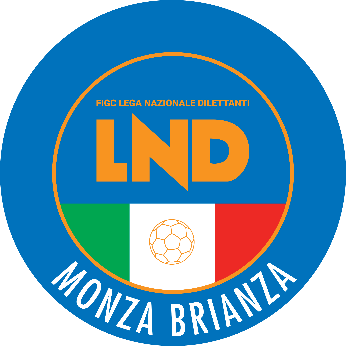 DELEGAZIONE PROVINCIALE DI MONZAVia Piave 7 -20900 MONZA  Tel. 039 2326135 - Fax 039 2304666 - e-mail: del.monza@lnd.itPEC: lndmonza@pec.comitatoregionalelombardia.itPEC GIUDICE SPORTIVO: giudicemonzabrianza@pec.comitatoregionalelombardia.itCanale telegram:@lndmonza  link: https://t.me/lndmonzahttps://t.me/lndmonzaORARIO APERTURALunedì 09:30-12:30/13:00-15:30/20:30-22:00Giovedì 09:30-12:30/20:30-22:00 
Martedì-Mercoledì-Venerdì 09:30-12:30/13:00-15:30Stagione Sportiva 2020/2021Comunicato Ufficiale N° 15 del 09/10/2020Stagione Sportiva 2020/2021Comunicato Ufficiale N° 15 del 09/10/2020GIRONE A / LIMBIATE Disputerà le partite casalinghe sia sul campo cod. 1245 che sul campo 1815 GIRONE B / OLIMPIC TREZZANESE Disputerà le partite casalinghe sul campo in erba naturale cod. 2589 GIRONE C / LIMBIATE Disputerà le partite casalinghe sia sul campo cod. 1245 che sul campo 1815 GIRONE A / MOLINELLO Disputerà le partite casalinghe al centro sportivo Città di Meda, campo cod. 1985 via Icmesa GIRONE B / NUOVA USMATE Disputerà le partite casalinghe indistintamente sul campo 1 o campo 2 cod. 2370 GIRONE B / OLIMPIC TREZZANESE Disputerà le partite casalinghe sul campo in erba naturale cod. 2589 GIRONE C / VAPRIO LEGGASI RIPOSO GIRONE F / OLIMPIC TREZZANESE Disputerà le partite casalinghe sul campo in erba naturale cod. 2589 GIRONE A / LIMBIATE Disputerà le partite casalinghe sia sul campo cod. 1245 che sul campo 1815 GIRONE A / MOLINELLO Disputerà le partite casalinghe al centro sportivo Città di Meda, campo cod. 1985 via Icmesa GIRONE A / LEO TEAM Disputerà le partite casalinghe alle ore 14.30 GIRONE B / NUOVA USMATE Disputerà le partite casalinghe indistintamente sul campo 1 o campo 2 cod. 2370 GIRONE C / CORNATESE Disputerà le partite casalinghe la domenica alle ore 10.00 al centro sportivo comunale di via Roma, Mezzago GIRONE D / OLIMPIC TREZZANESE Disputerà le partite casalinghe sul campo in erba naturale cod. 2589 GIRONE E / LIMBIATE Disputerà le partite casalinghe sia sul campo cod. 1245 che sul campo 1815 GIRONE F / MOLINELLO Disputerà le partite casalinghe al centro sportivo Città di Meda, campo cod. 1985 via Icmesa GIRONE H / NUOVA USMATE Disputerà le partite casalinghe indistintamente sul campo 1 o campo 2 cod. 2370 GIRONE I / CASSINA CALCIO Disputerà le partite casalinghe domenica alle ore 9:30 Categoria/GironeABCTUSeconda CategoriaMZSERTerza CategoriaSERMZJunioresSERTRGMZAllievi/Giovanis.ABCDEFGHIAllieviSERMZTRGAllievi fascia BSERMZMZGiovanissimiSERSERMZTRGGiovanissimi FBSERSERMZMZTRGATLETICOAUSONIABASE 96BELLUSCO 1947BESANA FORTITUDOBURAGHESECGBCAMPAGNOLA DON BOSCOCESANO MADERNOCOLNAGHESECONCOREZZESECORNATESEFOLGORE CARATESEFONASFC CERNUSCOFOOTBALL LEONFR TEAMGES MONZAGESSATEGIUSSANO CALCIOMELZO 1908NUOVA RONCHESENUOVA USMATEORNAGOPESSANO C BORNAGOPIERINO GHEZZIPIO XI SPERANZAPOLISPORTIVA DI NOVAREAL MEDARENATERONCELLOSEREGNOSPERANZA AGRATESPORTING T.L.C.SPORTING V MAZZOLAVAREDOVIS NOVA GIUSSANOData GaraN° Gior.Squadra 1Squadra 2Data Orig.Ora Var.Ora Orig.Impianto15/10/20201 AVOLUNTAS OSIONINO RONCO27/09/202020:3015:30CAMPO SPORTIVO PARROCCHIALE OSIO SOTTO VIA S.ALESSANDRO,1Data GaraN° Gior.Squadra 1Squadra 2Data Orig.Ora Var.Ora Orig.Impianto08/10/202015 ACAMPAGNOLA DON BOSCOVIRES20:3014:30COMUNALE S.MAURIZIO AL LAMBRO COLOGNO MONZESE VIA GARIBALDI 1608/10/202015 AFOOTBALL CLUB CERNUSCOS.ALBINO S.DAMIANO20:3014:3008/10/202015 AFULGOR SEGRATETRIUGGESE21:0014:3008/10/202015 AGERARDIANA MONZAREAL CINISELLO21:0014:30"PIETRO ROSSINI"-E.A. 09/12/17 BRIOSCO VIA MAGELLANO (DEROGA)08/10/202015 ANUOVA USMATEPIOLTELLESE 196721:0014:30C.S.COMUNALE "STADIO" PIOLTELLO VIA PIEMONTE08/10/202015 AORATORIO MARIA REGINA ASDPESSANO CON BORNAGO20:4514:3014/10/202015 ACITTA DI MONZAVEDANO20:3014:30COM."C.CASATI"N.1-(E.A) VERANO BRIANZA VIA D. ALIGHIERI 18Data GaraN° Gior.Squadra 1Squadra 2Data Orig.Ora Var.Ora Orig.Impianto08/10/202015 ACOLNAGHESEATLETICO BUSSERO20:4514:30CENTRO SPORT."ANGELINO BANFI" BUSSERO VIA EUROPA 8 BIS08/10/202015 AFILAGO CALCIOCALCIO BREMBATE20:3014:30COMUNALE"C.CARMINATI"N.2 (E.A) FILAGO VIA ANTONIO LOCATELLI,4208/10/202015 ANINO RONCOCENTRO SPORTIVO VILLANOVA20:3014:3008/10/202015 APOZZO CALCIOAUSONIA21:0014:3008/10/202015 ASUISIO 2000PIERINO GHEZZI20:3014:3008/10/202015 AVAPRIO CALCIOATLETICO GRIGNANO20:3014:3021/10/20202 AFILAGO CALCIOVOLUNTAS OSIO04/10/202020:3015:30COMUNALE"C.CARMINATI"N.2 (E.A) FILAGO VIA ANTONIO LOCATELLI,4228/10/202015 AMEDOLAGOVOLUNTAS OSIO20:3014:3005/11/20203 AVOLUNTAS OSIOTREZZO11/10/202020:3015:30CAMPO SPORTIVO PARROCCHIALE OSIO SOTTO VIA S.ALESSANDRO,1OGGIONI RICCARDO(VEDANO) FURNARI SALVATORE(CAMPAGNOLA DON BOSCO) QUARTIERI ANDREA(CENTRO SPORTIVO VILLANOVA) GAUDENZI NICOLO(PIERINO GHEZZI) Data GaraN° Gior.Squadra 1Squadra 2Data Orig.Ora Var.Ora Orig.Impianto08/10/202015 AATLETICOAURORA DESIO 192220:3018:3008/10/202015 ACARNATESE 1980VERANO CARATE20:4515:00COM."C.CASATI"N.1-(E.A) VERANO BRIANZA VIA D. ALIGHIERI 1808/10/202015 ACESANO MADERNONUOVA RONCHESE20:4514:3008/10/202015 ALEO TEAMLIMBIATE21:0014:3008/10/202015 ASAN FRUTTUOSOFR TEAM20:3014:3015/10/202015 ABRIOSCHESE CALCIOCITTA DI BRUGHERIO21:0014:30Data GaraN° Gior.Squadra 1Squadra 2Data Orig.Ora Var.Ora Orig.Impianto08/10/202015 AAURELIANAORNAGO A.S.D.21:0015:0008/10/202015 ANUOVA FRONTIERAMELZO 190820:3015:0008/10/202015 AORATORIO PESSANOMASATE20:3015:0008/10/202015 AVIGNAREALCAMBIAGHESE20:3015:3008/10/202015 AVIRTUSVOLANTES O.S.A.20:4514:30CAMPO SPORTIVO ORATORIO INZAGO VIA SAN GIOVANNI BOSCO08/10/202015 AVIRTUS ACLI TRECELLAFONAS20:4514:30GIRONE B - 1 Giornata - AGIRONE B - 1 Giornata - AGIRONE B - 1 Giornata - AGIRONE B - 1 Giornata - ACAMBIAGHESE- VIRTUS ACLI TRECELLA1 – 0YFILLORAMO DANIEL(LEO TEAM) LOMAZZO LUCA(MELZO 1908) TOMA DUMITRU ANDREI(NUOVA FRONTIERA) PAPPAGALLO MIRKO(VIGNAREAL) FUMAGALLI DAVIDE(ORNAGO A.S.D.) Data GaraN° Gior.Squadra 1Squadra 2Data Orig.Ora Var.Ora Orig.Impianto21/10/20201 ATREZZOGESSATE26/09/202020:3016:15Data GaraN° Gior.Squadra 1Squadra 2Data Orig.Ora Var.Ora Orig.Impianto10/10/20203 ACITTA DI BRUGHERIOC.O.S.O.V.18:0017:3013/10/202015 ABUSNAGOFONAS20:3017:1514/10/202015 AALBIATESEBELLUSCO 194715:0014/10/202015 ABURAGHESEGES MONZA 194616:0015:0014/10/202015 AC.O.S.O.V.LEO TEAM21:0017:00COMUNALE-CAMPO N.2 (E.A.) VILLASANTA VIA MAMELI 814/10/202015 ACAVENAGOCITTA DI BRUGHERIO20:0018:0014/10/202015 ADI PO VIMERCATESESOVICO CALCIO20:3017:1521/10/20203 ASOVICO CALCIOVEDANO10/10/202020:3015:3028/10/202015 ACAMPAGNOLA DON BOSCOVEDANO15:0014:45Data GaraN° Gior.Squadra 1Squadra 2Data Orig.Ora Var.Ora Orig.Impianto14/10/202015 AACADEMY POZZO D ADDASPORTING VALENTINOMAZZOLA20:3019:0014/10/202015 AALBIGNANOOLIMPIC TREZZANESE20:3016:3014/10/202015 AATLETICO BUSSEROPOLISPORTIVA ARGENTIA20:3017:0014/10/202015 ACASSINA CALCIOFOOTBALL CLUB CERNUSCO20:3017:4514/10/202015 AGESSATEVAPRIO CALCIO20:3014:3014/10/202015 AMELZO 1908TREZZO20:3018:3014/10/202015 APIERINO GHEZZIVIRTUS20:3017:00CAMPO SPORTIVO ORATORIO INZAGO VIA SAN GIOVANNI BOSCOData GaraN° Gior.Squadra 1Squadra 2Data Orig.Ora Var.Ora Orig.Impianto10/10/20203 ADON BOSCOMOLINELLO A.S.D.15:0015:30COMUNALE "C.SCHIAFFINO"-(E.A) PADERNO DUGNANO LOC.CALDERARA VIA SONDRIO N. 3621/10/20202 ASAN FRUTTUOSOREAL CINISELLO03/10/202020:3015:0028/10/20203 AACADEMY MUGGIO TACCONASAN FRUTTUOSO10/10/202020:3018:0028/10/20203 AREAL CINISELLOAURORA DESIO 192210/10/202020:3018:30CARRARETO TEODORO(CAMPAGNOLA DON BOSCO) EL MAHFOUDI ACHRAF(PIERINO GHEZZI) IZZO BRIAN(ALBIGNANO) MOROSINI STEFANO(BESANA A.S.D. FORTITUDO) MALAISI SIMONE(DON BOSCO) ARRAIS MATTIA(GES MONZA 1946) DAMIANO MATTEO(POLISPORTIVA ARGENTIA) BRENNA RICCARDO(POLISPORTIVA DI NOVA) VIGLIOTTI LUCA(SOVICO CALCIO) PALUMBO MATTIA ALFIERO(FONAS) Data GaraN° Gior.Squadra 1Squadra 2Data Orig.Ora Var.Ora Orig.Impianto11/10/20203 AA.CASATI CALCIO ARCOREBESANA A.S.D. FORTITUDO15:3011:00Data GaraN° Gior.Squadra 1Squadra 2Data Orig.Ora Var.Ora Orig.Impianto10/10/20203 ABELLUSCO 1947DI PO VIMERCATESE11/10/202018:0017:30C.S.COMUNALE N.2(E.A)DEROGA BELLUSCO VIA ADAMELLO N.4 ALL/GIOV.17/10/20204 ABIASSONOBELLUSCO 194718/10/202015:4511:00Data GaraN° Gior.Squadra 1Squadra 2Data Orig.Ora Var.Ora Orig.Impianto28/10/20203 ACASSINA CALCIONUOVA FRONTIERA20:004/11/20204 APOZZUOLO CALCIOCASSINA CALCIO20:00Data GaraN° Gior.Squadra 1Squadra 2Data Orig.Ora Var.Ora Orig.Impianto10/10/20203 APRO LISSONELIMBIATE11/10/202016:3015:00C.S. COMUNALE 2 LIMBIATE VIA LEONE TOLSTOJ 84Data GaraN° Gior.Squadra 1Squadra 2Data Orig.Ora Var.Ora Orig.Impianto22/10/20203 ANUOVA USMATECONCOREZZESE11/10/202020:3009:0028/10/20204 ACONCOREZZESEGES MONZA 194618/10/202020:3009:2012/10/20203 AALL SOCCERMUGGIO’20:00Data GaraN° Gior.Squadra 1Squadra 2Data Orig.Ora Var.Ora Orig.Impianto11/10/20203 ATREZZOCASSINA CALCIO15:3009:3011/10/20203 AVIRTUSVIRTUS ACLI TRECELLA10:00ORATORIO S.M AUSILIATRICE, VIA DELL’ EDERA INZAGOData GaraN° Gior.Squadra 1Squadra 2Data Orig.Ora Var.Ora Orig.Impianto10/10/20203 AA.CASATI CALCIO ARCORsq.BVEDANO11/10/202015:3017:00Data GaraN° Gior.Squadra 1Squadra 2Data Orig.Ora Var.Ora Orig.Impianto11/10/20203 ALEO TEAMLA DOMINANTE15:3018:0017/10/20204 AC.O.S.O.V.POZZUOLO CALCIO18/10/202017:00PARROCCHIALE VILLASANTA VIA V.VENETO 331/10/20206 AC.O.S.O.V.DI PO VIMERCATESE01/11/202017:00PARROCCHIALE VILLASANTA VIA V.VENETO 3